2TV – páteční hodina TV se neuskuteční v Klubu Junior – Volby presidenta republikyPokud bude příznivé počasí, budeme mít hodiny TV v přírodě, v případě nepřízně ve škole, či je zkombinujeme. Záleží na přírodě.Vážení rodiče, posílám leták MČ Praha Libuš – „Dávky státní sociální podpory“Týdenní plán  9.1.- 13.1.         2023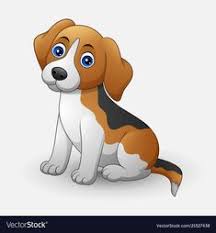  předmět      učivopracovní sešit         úkolybudou zeleně zakroužkovány   ČJHláska a písmeno z,ZPráce se skládací abecedouČtení s porozuměnímOrientace v textu, větyRozvoj sluchové analýzyDoplňovačky, rozpočitadlaTříslabičná slova s otevřenou slabikouSLABIKÁŘdo str. 25 - 29PS do str. 11,12Trénujeme čtení slov a celých větOrientujeme se v textu   PSPíšeme slabiky a slova se známými písmenyPísmeno y, U, nPísanka č. 2 str. 13 - 19Procvičujeme uvolnění ruky psaním  MASlovní úlohy, porozumění, didaktické hryČísla a tvaryRozklad číselKrokováníSčítací trojúhelníkyPRACOVNÍ SEŠIT – PSstr. 58 - 61  PRVV obchodě – orientace v něm, zboží, druhy obchodůCo potřebujeme nakoupit, nákupPRACOVNÍ SEŠIT – PSstr. 34 - 35   AJProcvičování slovní zásoby – zvířata na farměFráze : I can see……Učebnice str. 24 – 25PS 21, 22, 55